Name:      Date:      School:      Facilitator:      5.03 Parallel Lines Additional PracticeHere are some additional practice problems to help you. You will not turn these in. They are just to help you better understand.Questions 1 and 2 refer to this image.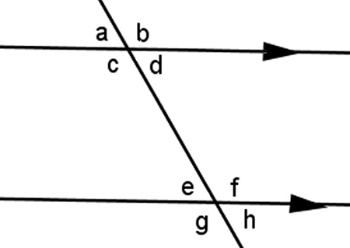 1. Which angle forms an alternate interior angle pair with c? 2. Which angle forms a same side exterior angle pair with angle h?Questions 3 – 5 refer to this image.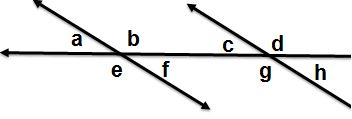 3. Use the diagram to identify the pair angles: f and g4. Use the diagram to identify the pair angles: a and c5. Use the diagram to identify the pair angles: a and h6. Angle pairs created where a transversal crosses two (usually parallel) lines. Each pair of these angles are outside the parallel lines, and on the same side of the transversal.